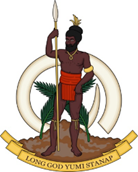 Statement delivered by Sumbue ANTAS,Ambassador/ Permanent Representative of Vanuatu to the United Nations and UN Agencies in Geneva  36th Session of the Working Group of the Universal Periodic ReviewReview of Jamaica11.11.2020Thank you Madam President, Vanuatu welcomes the delegation of Jamaica to this review and thanks for its comprehensive presentation.  Vanuatu commends the Government of Jamaica for accepting several recommendations to establish a national human rights institution and for being a voice in calling for measures to address to climate crisis.Vanuatu recommends Jamaica:To accede to the International Convention against Torture and Other Cruel, Inhuman and Degrading Treatments and its Optional Protocol;To ratify the UN Treaty on the Prohibition of nuclear weapons on 8 December 2017We wish Jamaica every success at this Review.Thank you, Madam President.